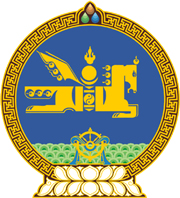 МОНГОЛ УЛСЫН ХУУЛЬ2021 оны 12 сарын 17 өдөр                                                                  Төрийн ордон, Улаанбаатар хот       ОЙН ТУХАЙ ХУУЛЬД ӨӨРЧЛӨЛТ        ОРУУЛАХ ТУХАЙ1 дүгээр зүйл.Ойн тухай хуулийн 13 дугаар зүйлийн 13.1.6 дахь заалтын “төлөвлөгөөг батлах” гэснийг “төлөвлөгөөг батлах, хэрэгжүүлэх, хяналт тавих” гэж өөрчилсүгэй.2 дугаар зүйл.Ойн тухай хуулийн 12 дугаар зүйлийн 12.1.3 дахь заалт, 13 дугаар зүйлийн 13.1.7 дахь заалтыг тус тус хүчингүй болсонд тооцсугай.3 дугаар зүйл.Энэ хуулийг Хөгжлийн бодлого, төлөвлөлт, түүний удирдлагын тухай хуульд нэмэлт, өөрчлөлт оруулах тухай хууль хүчин төгөлдөр болсон өдрөөс эхлэн дагаж мөрдөнө. МОНГОЛ УЛСЫН ИХ ХУРЛЫН ДАРГА				Г.ЗАНДАНШАТАР